О внесении изменений в постановление администрации  Сутчевского  сельского поселения  от 20.12.2019 г. № 94   «Об утверждении    предельной    численности   и  фонда   оплаты труда  работников администрации  Сутчевскогосельского    поселения   Мариинско-Посадского   района   Чувашской     Республики    и       фонда   оплаты    труда      казённых учреждений Сутчевского сельского поселения  Мариинско-Посадского района Чувашской Республики»В целях реализации решения Собрания депутатов Сутчевского сельского поселения  Мариинско-Посадского района от 23.12.2020г. № С-94  «О внесении  изменений в решение Собрания депутатов Сутчевского сельского поселения Мариинско-Посадского района «О бюджете Сутчевского сельского поселения Мариинско-Посадского района Чувашской Республики на 2020 год и на плановый период 2021 и 2022 годов»» администрация Сутчевского сельского поселения п о с т а н о в л я е т:Внести: в приложение №1 «Предельная численность и фонд оплаты труда работников администрации Сутчевского сельского поселения Мариинско-Посадского района Чувашской Республики по разделу «Общегосударственные вопросы» на 2020 год» изменения согласно приложению  №1 к настоящему  постановлению; в приложение №2 «Фонд оплаты труда работников казённых учреждений  Сутчевского сельского поселения Мариинско-Посадского района Чувашской Республики на 2020 год» изменения согласно приложению  №2 к настоящему  постановлению. 2. Настоящее постановление вступает в силу после официального опубликования.Глава Сутчевского сельского поселения								С.Ю.Емельянова						Приложение 1к  постановлению    администрации Сутчевского   сельского   поселения Мариинско-Посадского          районаот 25.12.2020 г. № 101Предельная численность и фонд оплаты труда работников администрации Сутчевского сельского поселения Мариинско-Посадского района Чувашской Республики по разделу «Общегосударственные вопросы» на 2020 годПриложение 2к  постановлению    администрации Сутчевского   сельского   поселения Мариинско-Посадского          районаот 25.12.2020 г. № 101  Фонд оплаты труда работников казённых учрежденийСутчевского сельского поселения Мариинско-Посадского района Чувашской Республики на 2020 годЧĂВАШ РЕСПУБЛИКИСĔнтĔрвĂрри РАЙОНĚКУКАШНИ ЯЛ ПОСЕЛЕНИЙĚНАДМИНИСТРАЦИЙĚЙЫШĂНУ2020.12.25 101 №Кукашни ялě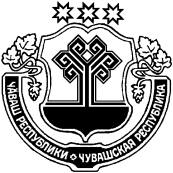 ЧУВАШСКАЯ РЕСПУБЛИКА
МАРИИНСКО-ПОСАДСКИЙ РАЙОНАДМИНИСТРАЦИЯСУТЧЕВСКОГО СЕЛЬСКОГОПОСЕЛЕНИЯПОСТАНОВЛЕНИЕ25.12.2020 № 101деревня СутчевоПредельная численность (единиц)Фонд оплаты труда (тыс.рублей)123Администрация Сутчевского сельского поселения Мариинско-Посадского района Чувашской Республики3859,6ВСЕГО3859,6№п/пНаименование разделаФонд оплаты труда за счёт бюджетаФонд оплаты труда за счёт доходов от иной приносящей доход деятельности1		2341Национальная оборона80,5-ВСЕГО80,5-